ПЛАНучебно-воспитательных, внеурочных и социокультурных мероприятий в Центре образования естественно — научной и технологической направленностей «Точка роста»МОБУ СОШ с.Гафури на 2021/2022 учебный год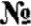 НаименованиемероприятияНаименованиемероприятияНаименованиемероприятияНаименованиемероприятияКраткоесодержаниемероприятияКраткоесодержаниемероприятияКраткоесодержаниемероприятияКраткоесодержаниемероприятияКатегорияучастников мероприятияКатегорияучастников мероприятияКатегорияучастников мероприятияКатегорияучастников мероприятияКатегорияучастников мероприятияСрокипроведения мероприятия  Срокипроведения мероприятия  Срокипроведения мероприятия  Срокипроведения мероприятия  Ответственные за реализацию мероприятияОтветственные за реализацию мероприятияОтветственные за реализацию мероприятияОтветственные за реализацию мероприятияМетодическое сопровождениеМетодическое сопровождениеМетодическое сопровождениеМетодическое сопровождениеМетодическое сопровождениеМетодическое сопровождениеМетодическое сопровождениеМетодическое сопровождениеМетодическое сопровождениеМетодическое сопровождениеМетодическое сопровождениеМетодическое сопровождениеМетодическое сопровождениеМетодическое сопровождениеМетодическое сопровождениеМетодическое сопровождениеМетодическое сопровождениеМетодическое сопровождениеМетодическое сопровождениеМетодическое сопровождениеМетодическое сопровождениеМетодическое сопровождениеМетодическое сопровождение1.1.Методическоесовещание«Планирование,утверждение рабочихпрограмм и расписания»Методическоесовещание«Планирование,утверждение рабочихпрограмм и расписания»Методическоесовещание«Планирование,утверждение рабочихпрограмм и расписания»Методическоесовещание«Планирование,утверждение рабочихпрограмм и расписания»Ознакомление спланом,утверждениерабочих программи расписанияОзнакомление спланом,утверждениерабочих программи расписанияОзнакомление спланом,утверждениерабочих программи расписанияОзнакомление спланом,утверждениерабочих программи расписанияПедагогиПедагогиПедагогиПедагогиПедагогиавгуст 2021г.август 2021г.август 2021г.август 2021г.Руководитель центра.Руководитель центра.Руководитель центра.Руководитель центра.2.2.Планирование работы на2021 - 2022 учебный годПланирование работы на2021 - 2022 учебный годПланирование работы на2021 - 2022 учебный годПланирование работы на2021 - 2022 учебный годСоставление иутверждение плана на 2021 — 2022 уч. годСоставление иутверждение плана на 2021 — 2022 уч. годСоставление иутверждение плана на 2021 — 2022 уч. годСоставление иутверждение плана на 2021 — 2022 уч. годПедагогиПедагогиПедагогиПедагогиПедагогимай 2021г.май 2021г.май 2021г.май 2021г.Педагоги центраПедагоги центраПедагоги центраПедагоги центра3.3.Реализацияобщеобразовательных программ по предметным областях«Физика», «Химия»,«Биология»Реализацияобщеобразовательных программ по предметным областях«Физика», «Химия»,«Биология»Реализацияобщеобразовательных программ по предметным областях«Физика», «Химия»,«Биология»Реализацияобщеобразовательных программ по предметным областях«Физика», «Химия»,«Биология»Проведениезанятий на обновленномучебном оборудованииПроведениезанятий на обновленномучебном оборудованииПроведениезанятий на обновленномучебном оборудованииПроведениезанятий на обновленномучебном оборудованииПедагоги -предметникиПедагоги -предметникиПедагоги -предметникиПедагоги -предметникиПедагоги -предметникив течениегодав течениегодав течениегодав течениегодаПедагоги центраПедагоги центраПедагоги центраПедагоги центра4.4.Реализация курсоввнеурочной деятельностиРеализация курсоввнеурочной деятельностиРеализация курсоввнеурочной деятельностиРеализация курсоввнеурочной деятельностиКурсы внеурочнойдеятельностиКурсы внеурочнойдеятельностиКурсы внеурочнойдеятельностиКурсы внеурочнойдеятельностиСотрудникиЦентра, педагоги - предметникиСотрудникиЦентра, педагоги - предметникиСотрудникиЦентра, педагоги - предметникиСотрудникиЦентра, педагоги - предметникиСотрудникиЦентра, педагоги - предметникив течениегодав течениегодав течениегодав течениегодаПедагоги дополнит. образованияПедагоги дополнит. образованияПедагоги дополнит. образованияПедагоги дополнит. образования5.5.Проектная деятельностьПроектная деятельностьПроектная деятельностьПроектная деятельностьРазработка иреализацияиндивидуальных и групповых проектов, участие  в научно-практических конференцияхРазработка иреализацияиндивидуальных и групповых проектов, участие  в научно-практических конференцияхРазработка иреализацияиндивидуальных и групповых проектов, участие  в научно-практических конференцияхРазработка иреализацияиндивидуальных и групповых проектов, участие  в научно-практических конференцияхПедагоги -предметникиПедагоги -предметникиПедагоги -предметникиПедагоги -предметникиПедагоги -предметникив течениегодав течениегодав течениегодав течениегодаПедагоги центраПедагоги центраПедагоги центраПедагоги центра6.6.Участие в конкурсах иконференцияхразличного уровняУчастие в конкурсах иконференцияхразличного уровняУчастие в конкурсах иконференцияхразличного уровняУчастие в конкурсах иконференцияхразличного уровняОрганизациясотрудничествасовместной,Проектной иисследовательскойдеятельностишкольниковОрганизациясотрудничествасовместной,Проектной иисследовательскойдеятельностишкольниковОрганизациясотрудничествасовместной,Проектной иисследовательскойдеятельностишкольниковОрганизациясотрудничествасовместной,Проектной иисследовательскойдеятельностишкольниковПедагоги-предметникиПедагоги-предметникиПедагоги-предметникиПедагоги-предметникиПедагоги-предметникив течениегодав течениегодав течениегодав течениегодаПедагоги центраПедагоги центраПедагоги центраПедагоги центра7.7.Круглый стол «Анализработы за 2021 - 2022Круглый стол «Анализработы за 2021 - 2022Круглый стол «Анализработы за 2021 - 2022Круглый стол «Анализработы за 2021 - 2022Подведение итоговработы за год.Составление иутверждение плана на новый учебный годПодведение итоговработы за год.Составление иутверждение плана на новый учебный годПодведение итоговработы за год.Составление иутверждение плана на новый учебный годПодведение итоговработы за год.Составление иутверждение плана на новый учебный годПедагогиПедагогиПедагогиПедагогиПедагогиMайMайMайMайПедагоги центраПедагоги центраПедагоги центраПедагоги центраучебный год.Планирование работы на 2022 - 2023 учебный годучебный год.Планирование работы на 2022 - 2023 учебный годучебный год.Планирование работы на 2022 - 2023 учебный годПодведение итоговработы за год.Составление иутверждение плана на новый учебный годПодведение итоговработы за год.Составление иутверждение плана на новый учебный годПодведение итоговработы за год.Составление иутверждение плана на новый учебный годПодведение итоговработы за год.Составление иутверждение плана на новый учебный годПедагогиПедагогиПедагогиПедагогиПедагогиMайMайMайMай8.8.8.Отчет - презентация оработе ЦентраОтчет - презентация оработе ЦентраОтчет - презентация оработе ЦентраПодведение итоговработы центра за годПодведение итоговработы центра за годПодведение итоговработы центра за годПодведение итоговработы центра за годРуководитель,сотрудники ЦентраРуководитель,сотрудники ЦентраРуководитель,сотрудники ЦентраРуководитель,сотрудники ЦентраРуководитель,сотрудники ЦентраиюньиюньиюньиюньПедагоги центраПедагоги центраПедагоги центраПедагоги центраВнеурочные мероприятияВнеурочные мероприятияВнеурочные мероприятияВнеурочные мероприятияВнеурочные мероприятияВнеурочные мероприятияВнеурочные мероприятияВнеурочные мероприятияВнеурочные мероприятияВнеурочные мероприятияВнеурочные мероприятияВнеурочные мероприятияВнеурочные мероприятияВнеурочные мероприятияВнеурочные мероприятияВнеурочные мероприятияВнеурочные мероприятияВнеурочные мероприятияВнеурочные мероприятияВнеурочные мероприятияВнеурочные мероприятияВнеурочные мероприятияВнеурочные мероприятия1.Торжественноеоткрытие Центра «Точка  роста»Торжественноеоткрытие Центра «Точка  роста»Торжественноеоткрытие Центра «Точка  роста»Торжественноеоткрытие Центра «Точка  роста»Торжественноеоткрытие Центра «Точка  роста»Торжественноеоткрытие Центра «Точка  роста»ПраздничнаялинейкаПраздничнаялинейкаПраздничнаялинейкаПраздничнаялинейкаПраздничнаялинейка5 - 11 классы5 - 11 классы5 - 11 классы5 - 11 классысентябрь2021 г.сентябрь2021 г.сентябрь2021 г.сентябрь2021 г.Руководитель центра Педагоги центраРуководитель центра Педагоги центраРуководитель центра Педагоги центра2.Экскурсии	в«Точка роста»Экскурсии	в«Точка роста»Экскурсии	в«Точка роста»Экскурсии	в«Точка роста»ЦентрЦентрЗнакомство сЦентром «Точка роста»Знакомство сЦентром «Точка роста»Знакомство сЦентром «Точка роста»Знакомство сЦентром «Точка роста»Знакомство сЦентром «Точка роста»5 - 11 классы5 - 11 классы5 - 11 классы5 - 11 классысентябрь2021г.сентябрь2021г.сентябрь2021г.сентябрь2021г.Педагоги центраПедагоги центраПедагоги центра3.Слет «Горячее сердце«Точка роста»Слет «Горячее сердце«Точка роста»Слет «Горячее сердце«Точка роста»Слет «Горячее сердце«Точка роста»Слет «Горячее сердце«Точка роста»Слет «Горячее сердце«Точка роста»Праздник талантовПраздник талантовПраздник талантовПраздник талантовПраздник талантов7 — 11 классы7 — 11 классы7 — 11 классы7 — 11 классыоктябрь 2021октябрь 2021октябрь 2021октябрь 2021Педагоги центра Педагоги центра Педагоги центра 4.Круглый стол «Формулаycпexa»Круглый стол «Формулаycпexa»Круглый стол «Формулаycпexa»Круглый стол «Формулаycпexa»Круглый стол «Формулаycпexa»Круглый стол «Формулаycпexa»Обмен опытомобъединений«Точки роста»Обмен опытомобъединений«Точки роста»Обмен опытомобъединений«Точки роста»Обмен опытомобъединений«Точки роста»Обмен опытомобъединений«Точки роста»7 - 9 классы7 - 9 классы7 - 9 классы7 - 9 классыянварь 2022r.январь 2022r.январь 2022r.январь 2022r.Педагоги центраПедагоги центраПедагоги центра5.Всероссийская акция«Ночь науки»Всероссийская акция«Ночь науки»Всероссийская акция«Ночь науки»Всероссийская акция«Ночь науки»Всероссийская акция«Ночь науки»Всероссийская акция«Ночь науки»Профориентационный челенджПрофориентационный челенджПрофориентационный челенджПрофориентационный челенджПрофориентационный челендж9 — 11 классы9 — 11 классы9 — 11 классы9 — 11 классыфевраль 2022февраль 2022февраль 2022февраль 2022Педагоги центраПедагоги центраПедагоги центра6.День науки в «ТочкеРоста»День науки в «ТочкеРоста»День науки в «ТочкеРоста»День науки в «ТочкеРоста»День науки в «ТочкеРоста»День науки в «ТочкеРоста»Демонстрацияобучающимся навыков работы с современном оборудованиемДемонстрацияобучающимся навыков работы с современном оборудованиемДемонстрацияобучающимся навыков работы с современном оборудованиемДемонстрацияобучающимся навыков работы с современном оборудованиемДемонстрацияобучающимся навыков работы с современном оборудованием7 - 9 классы7 - 9 классы7 - 9 классы7 - 9 классымарт 2022г.март 2022г.март 2022г.март 2022г.Педагоги центраПедагоги центраПедагоги центра7.Всероссийский конкурс«Большая перемена»Всероссийский конкурс«Большая перемена»Всероссийский конкурс«Большая перемена»Всероссийский конкурс«Большая перемена»Всероссийский конкурс«Большая перемена»Всероссийский конкурс«Большая перемена»Представлениеконкурсных работПредставлениеконкурсных работПредставлениеконкурсных работПредставлениеконкурсных работПредставлениеконкурсных работ7 — 11 классы7 — 11 классы7 — 11 классы7 — 11 классымарт 2022r.март 2022r.март 2022r.март 2022r.Классные руководителиКлассные руководителиКлассные руководители8.Форум юных ученыхФорум юных ученыхФорум юных ученыхФорум юных ученыхФорум юных ученыхФорум юных ученыхФестивальпроектовФестивальпроектовФестивальпроектовФестивальпроектовФестивальпроектов7 — 11 классы7 — 11 классы7 — 11 классы7 — 11 классыапрель 2022r.апрель 2022r.апрель 2022r.апрель 2022r.Педагоги центраПедагоги центраПедагоги центра9.Всероссийские«День«Всероссийский генетики»Всероссийские«День«Всероссийский генетики»Всероссийские«День«Всероссийский генетики»Всероссийские«День«Всероссийский генетики»акцииДНК» урокакцииДНК» урокЕдиныетематическиеурокиЕдиныетематическиеурокиЕдиныетематическиеурокиЕдиныетематическиеурокиЕдиныетематическиеуроки7 — 11 классы7 — 11 классы7 — 11 классы7 — 11 классыапрель 2022г.апрель 2022г.апрель 2022г.апрель 2022г.Мухаметдинова Р.Ф.Мухаметдинова Р.Ф.Мухаметдинова Р.Ф.10ВсероссийскийУрок Победы (о вкладе ученых и инженеров в дело Победы)ВсероссийскийУрок Победы (о вкладе ученых и инженеров в дело Победы)ВсероссийскийУрок Победы (о вкладе ученых и инженеров в дело Победы)ВсероссийскийУрок Победы (о вкладе ученых и инженеров в дело Победы)ВсероссийскийУрок Победы (о вкладе ученых и инженеров в дело Победы)ВсероссийскийУрок Победы (о вкладе ученых и инженеров в дело Победы)ЕдиныйВсероссийскийурокЕдиныйВсероссийскийурокЕдиныйВсероссийскийурокЕдиныйВсероссийскийурокЕдиныйВсероссийскийурок7 — 11 классы7 — 11 классы7 — 11 классы7 — 11 классымай 2022г.май 2022г.май 2022г.май 2022г.Набиуллина Н.А.Мухаметдинов Д.Р.Набиуллина Н.А.Мухаметдинов Д.Р.Набиуллина Н.А.Мухаметдинов Д.Р.11.Интерактивнаяэкскурсия «Я помню! Я горжусь! »Интерактивнаяэкскурсия «Я помню! Я горжусь! »Интерактивнаяэкскурсия «Я помню! Я горжусь! »Интерактивнаяэкскурсия «Я помню! Я горжусь! »Интерактивнаяэкскурсия «Я помню! Я горжусь! »Интерактивнаяэкскурсия «Я помню! Я горжусь! »Экскурсия режиме видео конференцсвязиЭкскурсия режиме видео конференцсвязиЭкскурсия режиме видео конференцсвязиЭкскурсия режиме видео конференцсвязив7 — 11 классы7 — 11 классы7 — 11 классы7 — 11 классымай 2022r.май 2022r.май 2022r.май 2022r.Педагоги центраПедагоги центраПедагоги центрапУчебно - воспитательные мероприятияпУчебно - воспитательные мероприятияпУчебно - воспитательные мероприятияпУчебно - воспитательные мероприятияпУчебно - воспитательные мероприятияпУчебно - воспитательные мероприятияпУчебно - воспитательные мероприятияпУчебно - воспитательные мероприятияпУчебно - воспитательные мероприятияпУчебно - воспитательные мероприятияпУчебно - воспитательные мероприятияпУчебно - воспитательные мероприятияпУчебно - воспитательные мероприятияпУчебно - воспитательные мероприятияпУчебно - воспитательные мероприятияпУчебно - воспитательные мероприятияпУчебно - воспитательные мероприятияпУчебно - воспитательные мероприятияпУчебно - воспитательные мероприятияпУчебно - воспитательные мероприятияпУчебно - воспитательные мероприятияпУчебно - воспитательные мероприятияпУчебно - воспитательные мероприятия12Неделя технологииНеделя технологииНеделя технологииНеделя технологииНеделя технологииНеделя технологииПроведениемероприятий в  рамках неделиПроведениемероприятий в  рамках неделиПроведениемероприятий в  рамках неделиПроведениемероприятий в  рамках неделиПроведениемероприятий в  рамках неделипедагогипедагогипедагогипедагогиянварь2022г.январь2022г.январь2022г.январь2022г.Мухаметдинов Д.Р.Мухаметдинов Д.Р.Мухаметдинов Д.Р.2.Семинар - практикум«Робототехника»Семинар - практикум«Робототехника»Семинар - практикум«Робототехника»Семинар - практикум«Робототехника»Семинар - практикум«Робототехника»Семинар - практикум«Робототехника»ПрименениеробототехническихПрименениеробототехническихПрименениеробототехническихПрименениеробототехническихПрименениеробототехническихпедагогипедагогипедагогипедагогифевраль2022r.февраль2022r.февраль2022r.февраль2022r.Мухаметдинов Д.Р.Мухаметдинов Д.Р.Мухаметдинов Д.Р.конструкторов вучебном процессеконструкторов вучебном процессеконструкторов вучебном процессеконструкторов вучебном процессеконструкторов вучебном процессе3.3.3.Семинар - практикум«ИспользованиеЦифровой лаборатории на уроках химии»Семинар - практикум«ИспользованиеЦифровой лаборатории на уроках химии»Семинар - практикум«ИспользованиеЦифровой лаборатории на уроках химии»Семинар - практикум«ИспользованиеЦифровой лаборатории на уроках химии»Семинар - практикум«ИспользованиеЦифровой лаборатории на уроках химии»Применение цифровой лабораторииПрименение цифровой лабораторииПрименение цифровой лабораторииПрименение цифровой лабораторииПрименение цифровой лабораториипедагогипедагогипедагогипедагогимарт 2022г.март 2022г.март 2022г.март 2022г.Мухаметдинова Р.Ф.Мухаметдинова Р.Ф.Мухаметдинова Р.Ф.4.4.4.Мастер — класс«Организация проектной  и исследовательской деятельности учащихсяс использованием цифровой лаборатории по физике»Мастер — класс«Организация проектной  и исследовательской деятельности учащихсяс использованием цифровой лаборатории по физике»Мастер — класс«Организация проектной  и исследовательской деятельности учащихсяс использованием цифровой лаборатории по физике»Мастер — класс«Организация проектной  и исследовательской деятельности учащихсяс использованием цифровой лаборатории по физике»Мастер — класс«Организация проектной  и исследовательской деятельности учащихсяс использованием цифровой лаборатории по физике»Применение цифровой лабораторииПрименение цифровой лабораторииПрименение цифровой лабораторииПрименение цифровой лабораторииПрименение цифровой лаборатории7 — 11 классы7 — 11 классы7 — 11 классы7 — 11 классыапрель 2022r.апрель 2022r.апрель 2022r.апрель 2022r.Набиуллина Н.А.Набиуллина Н.А.Набиуллина Н.А.5.5.5.Мастер — класс«Применение современного лабораторного оборудования впроектной деятельности школьника по биологии»Мастер — класс«Применение современного лабораторного оборудования впроектной деятельности школьника по биологии»Мастер — класс«Применение современного лабораторного оборудования впроектной деятельности школьника по биологии»Мастер — класс«Применение современного лабораторного оборудования впроектной деятельности школьника по биологии»Мастер — класс«Применение современного лабораторного оборудования впроектной деятельности школьника по биологии»Применениелабораторного оборудованияПрименениелабораторного оборудованияПрименениелабораторного оборудованияПрименениелабораторного оборудованияПрименениелабораторного оборудования7 — 11 классы7 — 11 классы7 — 11 классы7 — 11 классыапрель 2022r.апрель 2022r.апрель 2022r.апрель 2022r.Мухаметдинова Р.Ф.Мухаметдинова Р.Ф.Мухаметдинова Р.Ф.6.6.6.Неделя химии ибиологииНеделя химии ибиологииНеделя химии ибиологииНеделя химии ибиологииНеделя химии ибиологииПроведениемероприятий в  рамках неделиПроведениемероприятий в  рамках неделиПроведениемероприятий в  рамках неделиПроведениемероприятий в  рамках неделиПроведениемероприятий в  рамках недели7 — 11 классы7 — 11 классы7 — 11 классы7 — 11 классыноябрь 2021ноябрь 2021ноябрь 2021ноябрь 2021Мухаметдинова Р.Ф.Мухаметдинова Р.Ф.Мухаметдинова Р.Ф.7.7.7.Неделя физикиНеделя физикиНеделя физикиНеделя физикиНеделя физикиПроведениемероприятий в рамках неделиПроведениемероприятий в рамках неделиПроведениемероприятий в рамках неделиПроведениемероприятий в рамках неделиПроведениемероприятий в рамках недели7 — 11 классы7 — 11 классы7 — 11 классы7 — 11 классыоктябрь 2021октябрь 2021октябрь 2021октябрь 2021Набиуллина Н.АНабиуллина Н.АНабиуллина Н.А8.8.8.Гагаринский урок«Космос - это мы»Гагаринский урок«Космос - это мы»Гагаринский урок«Космос - это мы»Гагаринский урок«Космос - это мы»Гагаринский урок«Космос - это мы»7 — 11 классы7 — 11 классы7 — 11 классы7 — 11 классыАпрель 2022Апрель 2022Апрель 2022Апрель 2022Набиуллина Н.АНабиуллина Н.АНабиуллина Н.АСоциокультурные мероприятияСоциокультурные мероприятияСоциокультурные мероприятияСоциокультурные мероприятияСоциокультурные мероприятияСоциокультурные мероприятияСоциокультурные мероприятияСоциокультурные мероприятияСоциокультурные мероприятияСоциокультурные мероприятияСоциокультурные мероприятияСоциокультурные мероприятияСоциокультурные мероприятияСоциокультурные мероприятияСоциокультурные мероприятияСоциокультурные мероприятияСоциокультурные мероприятияСоциокультурные мероприятияСоциокультурные мероприятияСоциокультурные мероприятияСоциокультурные мероприятияСоциокультурные мероприятияСоциокультурные мероприятияСоциокультурные мероприятия1.1.1.1.РодительскиесобранияРодительскиесобранияРодительскиесобранияРодительскиесобранияРодительскиесобранияЗнакомство сЦентром «Точка роста»Знакомство сЦентром «Точка роста»Знакомство сЦентром «Точка роста»Знакомство сЦентром «Точка роста»Знакомство сЦентром «Точка роста»родителиродителиродителиродителисентябрьсентябрьсентябрьсентябрьПедагоги центраПедагоги центра2.2.2.2.Презентация Центра дляобразовательных организаций Презентация Центра дляобразовательных организаций Презентация Центра дляобразовательных организаций Презентация Центра дляобразовательных организаций Презентация Центра дляобразовательных организаций Знакомство сЦентром «Точка роста»Знакомство сЦентром «Точка роста»Знакомство сЦентром «Точка роста»Знакомство сЦентром «Точка роста»Знакомство сЦентром «Точка роста»Педагоги школыПедагоги школыПедагоги школыПедагоги школыоктябрьоктябрьоктябрьоктябрьПедагоги центраПедагоги центра3.3.3.3.Площадка «Мирвозможностей» (на базе Центра «Точка роста»)Площадка «Мирвозможностей» (на базе Центра «Точка роста»)Площадка «Мирвозможностей» (на базе Центра «Точка роста»)Площадка «Мирвозможностей» (на базе Центра «Точка роста»)Площадка «Мирвозможностей» (на базе Центра «Точка роста»)Вовлечениеучащихся в совместные проектыВовлечениеучащихся в совместные проектыВовлечениеучащихся в совместные проектыВовлечениеучащихся в совместные проектыВовлечениеучащихся в совместные проекты1-11 классы1-11 классы1-11 классы1-11 классыосенние,зимние, весенние каникулыосенние,зимние, весенние каникулыосенние,зимние, весенние каникулыосенние,зимние, весенние каникулыПедагоги центраПедагоги центра